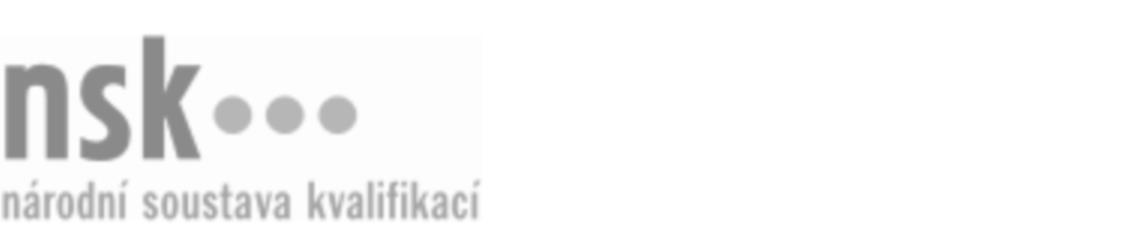 Kvalifikační standardKvalifikační standardKvalifikační standardKvalifikační standardKvalifikační standardKvalifikační standardKvalifikační standardKvalifikační standardKoordinátor/koordinátorka BIM pro facility management (kód: 36-193-R) Koordinátor/koordinátorka BIM pro facility management (kód: 36-193-R) Koordinátor/koordinátorka BIM pro facility management (kód: 36-193-R) Koordinátor/koordinátorka BIM pro facility management (kód: 36-193-R) Koordinátor/koordinátorka BIM pro facility management (kód: 36-193-R) Koordinátor/koordinátorka BIM pro facility management (kód: 36-193-R) Koordinátor/koordinátorka BIM pro facility management (kód: 36-193-R) Autorizující orgán:Ministerstvo průmyslu a obchoduMinisterstvo průmyslu a obchoduMinisterstvo průmyslu a obchoduMinisterstvo průmyslu a obchoduMinisterstvo průmyslu a obchoduMinisterstvo průmyslu a obchoduMinisterstvo průmyslu a obchoduMinisterstvo průmyslu a obchoduMinisterstvo průmyslu a obchoduMinisterstvo průmyslu a obchoduMinisterstvo průmyslu a obchoduMinisterstvo průmyslu a obchoduSkupina oborů:Stavebnictví, geodézie a kartografie (kód: 36)Stavebnictví, geodézie a kartografie (kód: 36)Stavebnictví, geodézie a kartografie (kód: 36)Stavebnictví, geodézie a kartografie (kód: 36)Stavebnictví, geodézie a kartografie (kód: 36)Stavebnictví, geodézie a kartografie (kód: 36)Týká se povolání:Kvalifikační úroveň NSK - EQF:666666666666Odborná způsobilostOdborná způsobilostOdborná způsobilostOdborná způsobilostOdborná způsobilostOdborná způsobilostOdborná způsobilostNázevNázevNázevNázevNázevÚroveňÚroveňOrientace v projektové dokumentaci, právních předpisech, technických normách a standardech ve FMOrientace v projektové dokumentaci, právních předpisech, technických normách a standardech ve FMOrientace v projektové dokumentaci, právních předpisech, technických normách a standardech ve FMOrientace v projektové dokumentaci, právních předpisech, technických normách a standardech ve FMOrientace v projektové dokumentaci, právních předpisech, technických normách a standardech ve FM44Orientace v činnostech spjatých s provozem a užíváním stavebOrientace v činnostech spjatých s provozem a užíváním stavebOrientace v činnostech spjatých s provozem a užíváním stavebOrientace v činnostech spjatých s provozem a užíváním stavebOrientace v činnostech spjatých s provozem a užíváním staveb66Orientace v činnostech strategického, taktického a operativního plánování ve vztahu k řízené stavebnětechnické péči o stavbyOrientace v činnostech strategického, taktického a operativního plánování ve vztahu k řízené stavebnětechnické péči o stavbyOrientace v činnostech strategického, taktického a operativního plánování ve vztahu k řízené stavebnětechnické péči o stavbyOrientace v činnostech strategického, taktického a operativního plánování ve vztahu k řízené stavebnětechnické péči o stavbyOrientace v činnostech strategického, taktického a operativního plánování ve vztahu k řízené stavebnětechnické péči o stavby66Využívání dat z BIM modelu a CAFM systémuVyužívání dat z BIM modelu a CAFM systémuVyužívání dat z BIM modelu a CAFM systémuVyužívání dat z BIM modelu a CAFM systémuVyužívání dat z BIM modelu a CAFM systému66Uchovávání a aktualizace dat v BIM a CAFM systému v časeUchovávání a aktualizace dat v BIM a CAFM systému v časeUchovávání a aktualizace dat v BIM a CAFM systému v časeUchovávání a aktualizace dat v BIM a CAFM systému v časeUchovávání a aktualizace dat v BIM a CAFM systému v čase66Využívání vizualizačních SW pro BIM modelVyužívání vizualizačních SW pro BIM modelVyužívání vizualizačních SW pro BIM modelVyužívání vizualizačních SW pro BIM modelVyužívání vizualizačních SW pro BIM model66Zabezpečení dat před zneužitím a zničenímZabezpečení dat před zneužitím a zničenímZabezpečení dat před zneužitím a zničenímZabezpečení dat před zneužitím a zničenímZabezpečení dat před zneužitím a zničením44Navrhování hardwarových a softwarových požadavků na zabezpečení funkcí metodiky BIM ve facility managamentuNavrhování hardwarových a softwarových požadavků na zabezpečení funkcí metodiky BIM ve facility managamentuNavrhování hardwarových a softwarových požadavků na zabezpečení funkcí metodiky BIM ve facility managamentuNavrhování hardwarových a softwarových požadavků na zabezpečení funkcí metodiky BIM ve facility managamentuNavrhování hardwarových a softwarových požadavků na zabezpečení funkcí metodiky BIM ve facility managamentu66Komunikace s uživatelem a poskytování poradenské činnostiKomunikace s uživatelem a poskytování poradenské činnostiKomunikace s uživatelem a poskytování poradenské činnostiKomunikace s uživatelem a poskytování poradenské činnostiKomunikace s uživatelem a poskytování poradenské činnosti66Kontrola stavu modelu BIMKontrola stavu modelu BIMKontrola stavu modelu BIMKontrola stavu modelu BIMKontrola stavu modelu BIM66Vytváření strategických dokumentů BIMVytváření strategických dokumentů BIMVytváření strategických dokumentů BIMVytváření strategických dokumentů BIMVytváření strategických dokumentů BIM66Práce s aktuálními nástroji a postupy BIMPráce s aktuálními nástroji a postupy BIMPráce s aktuálními nástroji a postupy BIMPráce s aktuálními nástroji a postupy BIMPráce s aktuálními nástroji a postupy BIM66Koordinátor/koordinátorka BIM pro facility management,  29.03.2024 0:22:20Koordinátor/koordinátorka BIM pro facility management,  29.03.2024 0:22:20Koordinátor/koordinátorka BIM pro facility management,  29.03.2024 0:22:20Koordinátor/koordinátorka BIM pro facility management,  29.03.2024 0:22:20Strana 1 z 2Strana 1 z 2Kvalifikační standardKvalifikační standardKvalifikační standardKvalifikační standardKvalifikační standardKvalifikační standardKvalifikační standardKvalifikační standardPlatnost standarduPlatnost standarduPlatnost standarduPlatnost standarduPlatnost standarduPlatnost standarduPlatnost standarduStandard je platný od: 07.04.2021Standard je platný od: 07.04.2021Standard je platný od: 07.04.2021Standard je platný od: 07.04.2021Standard je platný od: 07.04.2021Standard je platný od: 07.04.2021Standard je platný od: 07.04.2021Koordinátor/koordinátorka BIM pro facility management,  29.03.2024 0:22:20Koordinátor/koordinátorka BIM pro facility management,  29.03.2024 0:22:20Koordinátor/koordinátorka BIM pro facility management,  29.03.2024 0:22:20Koordinátor/koordinátorka BIM pro facility management,  29.03.2024 0:22:20Strana 2 z 2Strana 2 z 2